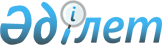 О признании утратившим силу решения Федоровского районного маслихата от 15 марта 2018 года № 228 "О повышении базовых ставок земельного налога"Решение маслихата Федоровского района Костанайской области от 2 марта 2022 года № 103. Зарегистрировано в Министерстве юстиции Республики Казахстан 9 марта 2022 года № 27044
      В соответствии со статьей 27 Закона Республики Казахстан "О правовых актах" Федоровский районный маслихат РЕШИЛ:
      1. Признать утратившим силу решение Федоровского районного маслихата "О повышении базовых ставок земельного налога" от 15 марта 2018 года № 228 (зарегистрировано в Реестре государственной регистрации нормативных правовых актов за № 7635).
      2. Настоящее решение вводится в действие по истечении десяти календарных дней после дня его первого официального опубликования.
					© 2012. РГП на ПХВ «Институт законодательства и правовой информации Республики Казахстан» Министерства юстиции Республики Казахстан
				
      Секретарь Федоровского районного маслихата 

Б. Исенгазин
